REPUBLIKA HRVATSKA 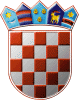 ZAGREBAČKA ŽUPANIJA                OPĆINA DUBRAVICA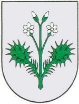 Na temelju članka 21. Statuta Općine Dubravica („Službeni glasnik Općine Dubravica“ br. 01/2021, 03/2024), Općinsko vijeće Općine Dubravica na svojoj 20. sjednici održanoj dana 28. svibnja 2024. godine donosi ODLUKUo davanju suglasnosti na Program mjera za poticanje rješavanja stambenog pitanja mladih osoba na području Općine DubravicaČlanak 1.Ovom se Odlukom daje suglasnost na Program mjera za poticanje rješavanja stambenog pitanja mladih osoba na području Općine Dubravica, koji je sastavni dio ove Odluke.Članak 2.Ova Odluka stupa na snagu osmog dana od dana objave u „Službenom glasniku Općine Dubravica“.OPĆINSKO VIJEĆE OPĆINE DUBRAVICAKLASA: 024-02/24-01/7URBROJ: 238-40-02-24-23Dubravica, 28. svibanj 2024. godine							Predsjednik Ivica Stiperski